                                                  ПАСПОРТ СПЕЦИАЛИСТА Образование  высшее1.  наименование вуза, где учился  Кыргызский государственный университет2.  год окончания вуза   1977 г.3.Место работы в настоящее время  Кыргызский национальный аграрный университет им. К.И.Скрябина       1. Государство Кыргызская Республика 2 Организация КНАУ имени К.И.Скрябина 3. Должность проректор по Государственному языку и воспитательной работе Наличие ученой степени 1. Степень (К) Кндидат педагогических  наук Отрасль наук      Теория и методика обучения и врспитания  (кыргызкая литература)  Шифр специальности (по номенклатуре научных работников) 13.00.02 Дата присуждения   28.06. 1989 г. 2. Степень (Д) Доктор педагогических наук    Отрасль наук  Теория и методика обучения и врспитания  (кыргызкая литература)   Шифр специальности (по номенклатуре научных работников) 13.02.02.  Дата присуждения    29.03. 2012.  Наличие ученых званий 1. Ученое звание   Доцент Специальность кыргызского и русского языков  Дата присвоения  30.09.1993 г. 2. Ученое звание  Профессор Специальность  Педагогика Дата присвоения  02.06.2015 Наличие академических званий 1. Звание ________________________ Академия ______________________ 2. Звание ________________________ Академия ______________________ 1. Количество публикаций  200 в т.ч. научных  173, монографий  5, учебно-методических  32 открытий _______________________, изобретений ___-____________________. Научные труды Основные: шифр научной специальности 13.00.02  1.  9-класста А.Токомбаевдин “Өлбөстүн үрөнү” драмасынын композициясын окутуунун методикасы.  – Б. : Илим, 1986.  – 27 б.2.10-класста Ж.Турусбековдун “Ажал ордуна” драмасын проблемалуу     окутуунун методикасы. – Ф.: Илим, 1986. –25 б.       3. 7-класста Б.Жакиевдин «Атанын тагдыры» драмасын окутуу. – Ф.: КМУ, 1989. -45 б. 4.«Жаңыл» драмасын окутуунун айрым маселелери.  – Б.: КАА, 2001.  – 19 б.5. Лирикалык жанрдагы чыгармаларды талдоонун өзгөчөлүктөрү. – Б.: Молор, 2003. -20 б.6. Көркөм чыгармага талдоо жүргүзүүнүн айрым проблемалары. – Б.: Молор, 2003. -20 б.7. Көркөм чыгарманы окуялардын (сюжеттин) өнүгүшү боюнча талдоо. -Б.: Молор, 2004. – 20 б. 8. Көркөм чыгарманы талдоонун жалпы классификациясы. – Б.: Молор, 2004.  – 17 б.9. Образды талдоонун өзгөчөлүктөрү. – Б.: Молор, 2004. – 16 б.10. Көркөм чыгармага талдоо жүргүзүүнүн методологиялык принциптери.  – Б.: Молор, 2005. – 32 б.11. Драмалык жанрдагы чыгармаларды талдоонун өзгөчөлүктөрү.  – Б.: Кут бер, 2006. -6 б.12. К.Жантөшевдин «Курманбек» драмасын IX класста предмет аралык  байланышта окутуу. – Б.:  Кут бер, 2009. – 20 б.13. Көркөм адабиятты окутуунун инновациялык методдору. – Б.: Кут бер,  2010. – 28 б.14. Мектепте көркөм чыгармаларды талдоонун илимий-педагогикалык негиздери: Монография. – Б.: Кут бер, 2010. – 287 б.15.Драмалык чыгармаларды окутуунун технологиясы.   -Б.: Кут бер, 2013. – 296 б. 16.Адабиятты окутуунун   методдору менен ыкмалары. –Б.: Кут бер, 2013.–53 б.17.Манастаануучу-Калим Рахматуллин  -Б.: Кут бер, 2013.- 70 б.18. Көркөм чыгармаларды окутуунун методикасы. -Б.: Кут бер, 2014. -415 б. 19.Көркөм чыгармаларды талдоого окуучулардын кабыл алуусун даярдоо. -Б.: Кут бер, 2014.  -32 б. 20. Адабиятты окутуунун методикасы. Окуу курал. -Б.: Кожомкулов, 2022.  462 -б. Дата заполнения  26 сентября  2022 г.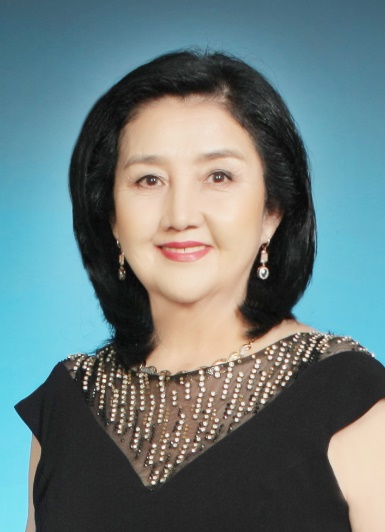 1.Фамилия Батаканова  2. Имя Светлана 3. Отчество Топчиевна 4.Пол   жен. 5. Дата рождения  21.06.1955г.6. Место рождения  г. Нарын7. Национальность  кыргызка8. Гражданство  Кыргызстан